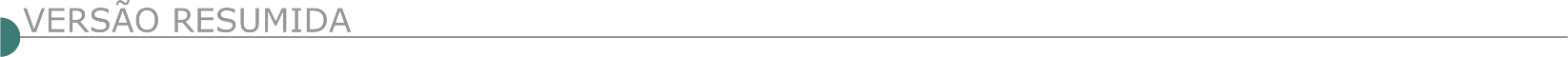 ESTADO DE MINAS GERAISDNIT - AVISO DE LICITAÇÃO PREGÃO ELETRÔNICO Nº 90036/2024 - UASG 393031 Nº PROCESSO: 50606005851202301. Objeto: Contratação de empresa especializada para execução dos serviços necessários de manutenção rodoviária (conservação/recuperação) nas rodovias BR-267/MG e BR-499/MG, segmento do Entr. BR040 (B) ao Entr. MG-457 (Bom Jardim de Minas) da BR-267/MG e do Entr. BR-040 ao Entr. Acesso Santos Dumont da BR-499/MG, sobre jurisdição da Superintendência Regional do DNIT no Estado de Minas Gerais, no âmbito do Plano Anual de Trabalho e Orçamento - PATO. Total de Itens Licitados: 1. Edital: 29/02/2024 das 08h00 às 12h00 e das 13h00 às 17h00. Endereço: Rua Líder 197 - Belo Horizonte, Aeroporto - Belo Horizonte/MG ou https://www.gov.br/compras/edital/393031-5-90036-2024. Entrega das Propostas: a partir de 29/02/2024 às 08h00 no site www.gov.br/compras. Abertura das Propostas: 15/03/2024 às 10h00 no site www.gov.br/compras.CARMO DO CAJURU PREFEITURA MUNICIPAL  - AVISO DE LICITAÇÃO - PL Nº. 55/2024 CONCORRÊNCIA ELETRÔNICA Nº. 02/2024 (www.bll.org.br). : Contratação de empresa especializada para execução de obra de pavimentação em CBUQ, sinalização e execução de rotatória, visando o atendimento da Ampliação de Meta do Convênio nº 1301001003/2020/ SEINFRA. Data e Horário do Recebimento das Propostas: De 09h do dia 29/02/2024 até 08h30min do dia 02/04/2024. Data e Horário do Início da disputa: 09h:00min do dia 02/04/2024. Disponibilização do edital e informações no endereço Portal: Bolsa de Licitações do Brasil – BLL https://bll.org.br/ e www.carmodocajuru.atende.net (Contato (37)3244-0704).COMERCINHO PREFEITURA MUNICIPAL CONCORRÊNCIA ELETRÔNICA Nº 002/2024 A Prefeitura Municipal de Comercinho – Estado de Minas Gerais, torna público para quem possa interessar, que com base na Lei Federal nº 14.133/2021 e Decreto Municipal nº 005/2023 se fará realizar através da PLATAFORMA ELETRÔNICA, SITE: https://www.licitardigital.com.br a seguinte Licitação: Concorrência Eletrônica nº 002/2024, objetivando a “CONTRATAÇÃO SOB O REGIME DE EMPREITADA POR PREÇO GLOBAL, de empresa especializada em CONSTRUÇÃO DE CANTEIROS, ESTACIONAMENTOS E PAVIMENTAÇÃO DA PRAÇA JK NO MUNICIPIO DE COMERCINHO - MG”. ABERTURA: 15/03/2024 às 09H00M (Horário de Brasília); O edital poderá ser obtido junto a Prefeitura Municipal de Comercinho - MG, Departamento de Licitação, durante o horário normal de expediente e através do SITE: www.comercinho.mg.gov.br. MAIORES INFORMAÇÕES PODERÃO SER OBTIDAS junto a Agente de Contratação, na Prefeitura Municipal em horário normal de expediente, das 07h00 às 11h00 e 13h00 às 16h00 OU ATRAVÉS DO TELEFONE (33) 3732-1107. CORINTO PREFEITURA MUNICIPAL EDITAL DE LICITAÇÃO 10/2024 Torna público o edital de licitação 10/2024, Concorrência Eletrônica 01/2024, compreendendo a contratação de pessoa empresária para execução de obra de engenharia, ou seja, construção do Espaço Comunitário de Lazer do Bairro São João, Município de Corinto/MG. Obra a ser executada no regime de empreitada por preço global, art. 46, II, da Lei 14.133/2021. A execução da obra deverá seguir a descrição do objeto que constam dos projetos básicos/executivos (memoriais descritivos), planilha orçamentária e cronograma físico-financeiro, art. 18, § 3º, da Lei 14.133/2021, bem como demais documentos anexos ao Edital. A obra será executada com recurso do FINISA – Financiamento à Infraestrutura e ao Saneamento. Início de Recebimento das Propostas: das 13:00h do dia 28/02/2024, às 09:29h do dia 18/03/2024. Início da Sessão de Disputa de Preços: às 09:30h do dia 18/03/2024. Endereço Acesso ao Edital: https://corinto.mg.gov.br/licitacao-corinto/. Endereço Eletrônico: www.licitardigital.com.br. Maiores Informações poderão ser obtidas no endereço acima ou nos tels: (38) 3751-2771 e no e-mail: licitacao@corinto.mg.gov.br. CORONEL XAVIER CHAVES – MG  - AVISO DE RETIFICAÇÃO DE EDITAL PROCESSO LICITATÓRIO – 13/2024 CCÊCI ELEÔIC – 01/2024 Pref. Municipal de Coronel Xavier Chaves – MG, Aviso de Retificação de Edital - Processo Licitatório – 13/2024, Concorrência Eletrônica – 01/2024, do tipo Menor Preço / Empreitada por preço global. bjeto: Contratação de empresa especializada para a CSÇÃ DE M DE IM JÃ DE DES MEDÇ LCLID MICPI DE CEL XVIE CHVES - MG. administração municipal torna público que houve alteração no edital supracitado, prorrogando a data de abertura da sessão, entre outros prazos. A errata e o edital retificado estão disponíveis no site www.coronelxavierchaves.mg.gov.br. Tel.: (32) 3357-1235/ (32) 9 9199-6496 (Whatsapp). PREFEITURA MUNICIPAL DE DIVINÓPOLIS – PMD - CONCORRÊNCIA ELETRÔNICA Nº 90007/2024 - (LEI Nº 14.133/2021)Objeto: Contratação de empresa para a execução das obras de Pavimentação de vias no Município de Divinópolis-MG - Pavimentação Urbana 3.Edital a partir de: 29/02/2024 das 08:00 às 17:59 Hs - Endereço: Avenida Paraná, 2.601, São José - Divinópolis (MG) - Entrega da Proposta: 29/02/2024 às 08:00Hs.FRANCISCO SÁ PREFEITURA MUNICIPAL AVISO DE LICITAÇÃO PROCESSO LICITATÓRIO Nº: 0010/2024 CONCORRÊNCIA Nº: 0003/2024 Objeto: Contratação de empresa especializada em CONSTRUÇÃO CIVIL PARA EXECUTAR OBRA DE PAVIMENTAÇÃO EM BLOQUETES NA RUA IPÊ, RUA AROEIRAS, RUA CASTANHEIRAS E RUA JEQUITIBÁ, no Bairro Antônio Miranda, Município de Francisco Sá, Minas Gerais.” ABERTURA DA SESSÃO SEGUNDA-FEIRA, 08 de Abril de 2024 às 09:00:00 h. TELEFONE: (38) 9 9944-5666. Retirada de Edital na PLATAFORMA ELETRÔNICA www.ammlicita.org.br, no SÍTIO https://www.franciscosa.mg.gov.br/editais-e-licitacoes ou E-MAIL: licitacaofranciscosamg@gmail.com.GUARACIAMA PREFEITURA MUNICIPAL AVISO DE LICITAÇÃO. MODALIDADE CONCORRÊNCIA PRESENCIAL Nº. 03/2024 PROCESSO LICITATÓRIO N. 017/2024. Objeto: Contratação de empresa especializada para construção de centro esportivo municipal, incluindo a mão de obra e materiais, conforme projeto básico, memorial descritivo e demais especificações técnicas constantes nos anexos do Edital. Data de realização: 15.03.2024 às 09:00 horas. Retirada de edital e seus anexos pelo site: www.guaraciama.mg.gov.br. PREFEITURA MUNICIPAL DE ITINGA/MG – CONCORRÊNCIA ELETRÔNICO Nº 002/2024 Inscrita no CNPJ 18.348.748/0001-45, torna público a abertura de CONCORRÊNCIA ELETRÔNICO Nº 002/2024, objeto: Contratação de Empresa do Ramo de Engenharia Para Execução De Obra De Pavimentação de Vias Públicas na Comunidade Pasmado e Distrito Taquaral de Minas, dia 18/03/2024 às 08:00 hs. Edital completo e maiores informações poderão ser obtidos na sede da prefeitura situada na Av. Prof. Maria Antônia G. Reis, 34, Centro, CEP 39.610-000, site da prefeitura www.itinga.mg.gov.br pelo e-mail licitacao@itinga.mg.gov.br ou 0800 025 2600.NOVA RESENDE PREFEITURA MUNICIPAL - LICITAÇÃO PRC: 026/24 CONCORRÊNCIA:05/24O Município de Nova Resende-MG, através do Prefeito Municipal, Secretária Municipal de Saúde a Sra. Patrícia de Cássia Maia e a Comissão de Contratação, torna pública a realização do processo licitatório: PRC: 026/2024 CONC.05/24. Objeto: Contratação de empresa de engenharia para executar obra de construção de UBS, no Bairro Serra, Município de Nova Resende-MG, com recursos de Resolução SES Nº 9241 DE 18/12/2023, com fornecimento total de material, equipamentos e mão de obra qualificada, obedecendo as demais especificações constantes nos Anexos deste Edital, Memorial Descritivo, projetos e planilhas dos serviços a serem realizados. Recebimento das propostas: 01/03/2024 a partir das 15:00hs até dia: 08/04/2024 às 12:00hs, Início da disputa dia 08/04/2024 às: 13:00hs.No site: www.ammlicita.org.br na sala de licitação, Rua Coronel Jaime Gomes, 80, Fundos, Centro em Nova Resende. O edital estará no site www.novaresende.mg.gov.br. Dúvidas na Prefeitura das 12:00 hs às 18:00hs ou pelo e-mail licitacao@novaresende.mg.gov.br ou pelo telefone (35) 3562-3759. PEQUI PREFEITURA MUNICIPAL PREGÃO ELETRÔNICO Nº 01/2024 O Município de Pequi torna público que realizará Processo Licitatório nº 06/2024, Pregão Eletrônico nº 01/2024 para Contratação de Empresa especializada para realização de obra de infraestrutura urbana, compreendendo pavimentação, drenagem profunda e superficial e acessibilidade de diversas ruas do Bairro Chácara Vale Verde no Município de Pequi/MG, conforme ofícios: 0116/2023/REGOV/DV. Abertura: 14/03/2024 às 08h00min. Local: Plataforma Licitar Digital, no sítio: www.licitardigital.com.br. Informações pelo e-mail: licitacoespequi@gmail.com. TIMÓTEO PREFEITURA MUNICIPAL UASG 985373 - AVISO DE LICITAÇÃO – CONCORRÊNCIA ELETRÔNICA Nº 005/2024 O Município de Timóteo torna público o Edital da Concorrência Eletrônica nº 005/2024, Processo Administrativo nº 020/2024, que tem por objeto a contratação de empresa de engenharia ou arquitetura e urbanismo para execução de esquadrias da Sede da Secretaria Municipal de Saúde e Qualidade de Vida “Cornélia Assis”. Abertura: 15/03/2024, às 13:00 horas, no site www.comprasgov.br. O presente Edital e seus anexos encontram-se à disposição dos interessados nos sites http://transparencia.timoteo.mg.gov.br/licitacoes ou www.compras.gov.br. Melhores informações na Gerência de Compras e Licitações da Prefeitura Municipal de Timóteo, localizada na Av. Acesita, nº. 3.230, Bairro São José, Timóteo/MG, pelos telefones: (31) 3847-4701 e (31) 3847-4753 ou pelo e-mail: comprastimoteo@gmail.com. UBERABA PREFEITURA MUNICIPAL SECRETARIA MUNICIPAL DE ADMINISTRAÇÃO  - CONCORRÊNCIA ELETRÔNICA Nº 013/2024 Objeto: Construção de praça na Rua Joaquim Telesforo de Oliveira, n° 170, Bairro Vila Celeste, em aTendimento à Secretaria de Serviços Urbanos e Obras - SESURB. Tipo: Menor preço unitário. Recebimento das propostas por meio eletrônico: A partir das 16h do dia 04/03/2024. Fim do recebimento das propostas/Início da Disputa: Às 14h do dia 10/04/2024. Abertura da Sessão de Disputa de Preços: Às 15h do dia 10/04/2024. Valor estimado da licitação: R$ 73.981,74. Data-base do orçamento: 09/08/2023. Fonte de recursos: Recursos de Operações de Crédito. Informações: O Edital da Concorrência Eletrônica nº 013/2024 estará disponível a partir das 16h do dia 04/03/2024 nos seguintes acessos: Portal eletrônico oficial do Município de Uberaba/MG, pelo link: https://prefeitura.uberaba.mg.gov.br/portalcidadao/; Portal Nacional de Compras Públicas (PNCP), pelo link: https://www.gov.br/pncp/pt-br; Plataforma eletrônica de licitações (LICITAR DIGITAL), pelo link: https://ammlicita.org.br/. Demais informações podem ser obtidas pelo telefone: (34) 3318-0938 ou pelo e-mail: operacionalizacao.ucc@uberaba.mg.gov.br. PREFEITURA MUNICIPAL DE VOLTA GRANDE/MG. AVISO DE LICITAÇÃO. CONCORRÊNCIA Nº 001/2024. PROCESSO LICITATÓRIO Nº 014/2024. Acha-se aberta, na Prefeitura de Volta Grande, situada na Av. Arthur Pedras, nº 120, Centro, nesta Cidade de Volta Grande – MG, LICITAÇÃO NA MODALIDADE CONCORRÊNCIA, na forma PRESENCIAL, do tipo MENOR PREÇO, sob o regime de EMPREITADA POR PREÇO GLOBAL, com a finalidade de selecionar proposta objetivando a CONTRATAÇÃO DE EMPRESA ESPECIALIZADA PARA EXECUTAR AS OBRAS DE PAVIMENTAÇÃO DA RUA JOSÉ CORREA MARQUES, NO BAIRRO YBYTYRAMA, LOCALIZADA NA SEDE MUNICIPAL, de acordo com as condições do Edital. Regem a presente licitação, a Lei Federal nº 14.133/2021, observadas as alterações posteriores, a Lei Complementar nº 123/2006, com as alterações promovidas pela Lei Complementar nº 147/2014, Decreto Municipal nº 2381/2022 e demais legislações aplicáveis. Serão observados os seguintes horários e datas para os procedimentos que seguem: Recebimento das Propostas e Documentos de Habilitação: às 12h00min. do dia 13/03/2024 (horário de Brasília), quando se dará o início da Sessão de Disputa de Preços na sede da prefeitura. Poderão participar da licitação pessoas jurídicas que atuam no ramo pertinente ao objeto licitado, observadas as condições constantes do edital. O Edital Completo poderá ser obtido pelos interessados na sede da prefeitura, em arquivo digital, mediante entrega de um pen-drive, de segunda a sexta-feira, no horário de 12h00min. às 18h00min ou pelo endereço eletrônico https://voltagrande.mg.gov.br/categorias/licitacoes/, ou ainda pelo email licitacao@voltagrande.mg.gov.br. Quaisquer dúvidas contatar pelo telefone (32) 3463-1232.ESTADO DA BAHIASECRETARIA DE DESENVOLVIMENTO URBANO COMPANHIA DE DESENVOLVIMENTO URBANO DO ESTADO DA BAHIA – CONDER LICITAÇÃO PRESENCIAL Nº 007/24 - CONDER Abertura: 22/03/2024, às 09h:30m. Objeto: CONTRATAÇÃO DE EMPRESA ESPECIALIZADA PARA ELABORAÇÃO DE PROJETO EXECUTIVO E EXECUÇÃO DE OBRAS DE CONTENÇÃO DE ENCOSTA PDE 279, NA RUA MAMEDE, BAIRRO ALTO DA TEREZINHA, NO MUNICÍPIO DE SALVADOR - BAHIA. O Edital e seus anexos estarão à disposição dos interessados no site da CONDER (http://www.conder.ba.gov.br) no campo licitações, a partir do dia 01/03/2024.–LICITAÇÃO PRESENCIAL Nº 008/24 - CONDER Abertura: 22/03/2024, às 14h:30m. Objeto: CONTRATAÇÃO DE EMPRESA ESPECIALIZADA PARA ELABORAÇÃO DE PROJETO EXECUTIVO E EXECUÇÃO DE OBRAS DE CONTENÇÃO DE ENCOSTA PDE 072, NA RUA SÃO ROQUE, BAIRRO CANABRAVA, NO MUNICÍPIO DE SALVADOR - BAHIA. O Edital e seus anexos estarão à disposição dos interessados no site da CONDER (http://www.conder.ba.gov.br) no campo licitações, a partir do dia 01/03/2024. LICITAÇÃO PRESENCIAL Nº 009/24 - CONDER Abertura: 25/03/2024, às 09h:30m. Objeto: CONTRATAÇÃO DE EMPRESA ESPECIALIZADA PARA ELABORAÇÃO DE PROJETO EXECUTIVO E EXECUÇÃO DE OBRAS DE CONTENÇÃO DE ENCOSTA PDE 226, NA RUA ALMEIDA SANDE, BAIRRO BARRIS, NO MUNICÍPIO DE SALVADOR - BAHIA. O Edital e seus anexos estarão à disposição dos interessados no site da CONDER (http://www.conder.ba.gov.br) no campo licitações, a partir do dia 01/03/2024. LICITAÇÃO PRESENCIAL Nº 010/24 - CONDER Abertura: 25/03/2024, às 14h:30m. Objeto: CONTRATAÇÃO DE EMPRESA ESPECIALIZADA PARA ELABORAÇÃO DE PROJETO EXECUTIVO E EXECUÇÃO DE OBRAS DE CONTENÇÃO DE ENCOSTA PDE 337, NA RUA ALTO DO JOÃO POMPILIO, BAIRRO CIDADE NOVA, NO MUNICÍPIO DE SALVADOR - BAHIA. O Edital e seus anexos estarão à disposição dos interessados no site da CONDER (http://www.conder.ba.gov.br) no campo licitações, a partir do dia 01/03/2024. DISTRITO FEDERALDIRETORIA EXECUTIVA COORDENAÇÃO-GERAL DE CADASTRO E LICITAÇÕES-DAF AVISO DE LICITAÇÃO CONCORRÊNCIA Nº 90041/2024 - UASG 393003 Nº PROCESSO: 50600002571202473. Objeto: Contratação integrada de empresa para contratação integrada de empresa para elaboração dos projetos básico e executivo de engenharia e execução dos serviços remanescentes das obras de duplicação, melhoramentos e restauração da rodovia BR-101/AL (lote 2).. Total de Itens Licitados: 1. Edital: 29/02/2024 das 08h00 às 12h00 e das 14h00 às 17h59. Endereço: Saun Quadra 3 Bloco a - Mezanino - Cgcl, Asa Norte - BRASÍLIA/DF ou https://www.gov.br/compras/edital/393003-3-90041-2024. Entrega das Propostas: a partir de 29/02/2024 às 08h00 no site www.gov.br/compras. Abertura das Propostas: 27/05/2024 às 15h00 no site www.gov.br/compras. Informações Gerais: O edital poderá ser obtido na Coordenação-Geral de Cadastro e Licitações ou por meio dos sítios: www.dnit.gov.br ou www.gov.br/compras. ESTADO DO ESPÍRITO SANTOCONCORRÊNCIA ELETRÔNICA Nº 001/2024 ID-CIDADES Nº 2024.019E0700001.01.0001 O Município de Colatina/ES torna público que às 9h do dia 06 de junho de 2024, realizará a abertura da Concorrência Eletrônica nº 001/2024, cujo objeto é a Contratação integrada de empresa ou consórcio de empresas para elaboração do projeto básico, executivo de engenharia e arquitetura, execução das obras e serviços de urbanização e revitalização de vias de ligação de Colatina/ES à Rodovia Federal BR-258, do trecho da rua Pedro Epichim - Entr. BR-259 Km 44, com 5,83 km de extensão. Edital disponível no site: www.colatina.es.gov.br. ESTADO DE GOIÁSPREFEITURA MUNICIPAL DE ALVORADA DO NORTE AVISO DE LICITAÇÃO CONCORRÊNCIA PRESENCIAL Nº 1/2024 O Município de Alvorada do Norte, faz saber aos interessados que fará realizar no dia 14 de março de 2024 às 08h20min. Licitação na Modalidade Concorrência PRESENCIAL, empreitada por preço global, do tipo Menor Preço, objeto: CONTINUAÇÃO DA EXECUÇÃO DA PAVIMENTAÇÃO ASFÁLTICA DE VIAS URBANAS INCLUINDO A CONSTRUÇÃO DE GUIAS, SARJETAS, CALÇADAS PARA A CIRCULAÇÃO DE PEDESTRES E OBRAS ASSOCIADA S DE DRENAGEM PLUVIAL NOS BAIRROS ALVORADINHA, NOVA VILA E NOVO IPIRANGA NO MUNICÍPIO DE ALVORADA DO NORTE-GO. EM ATENDIMENTO AO CONTRATO DE REPASSE Nº 873590/2018/MCIDADES/CAIXA. Na forma da Lei Federal 14.133/2021 e disposições fixadas neste Edital. Maiores Informações na Prefeitura pelo e-mail: convenios@alvoradadonorte.go.gov.br ou pelo telefone (62)3421-1369. Edital Completo no site: www.alvoradadonorte.go.gov.br - no link: Licitações.ESTADO DO MATO GROSSOSUPERINTENDÊNCIA REGIONAL EM MATO GROSSO AVISO DE ALTERAÇÃO PREGÃO Nº 90013/2024Comunicamos que o edital da licitação supracitada, publicada no D.O.U de 26/01/2024 foi alterado. Objeto: Pregão Eletrônico - Contratação de empresa especializada para Execução dos Serviços de Manutenção Rodoviária (Conservação/Recuperação) na Rodovia BR-070/MT, Trecho: Entr. BR-158(A) (Div. GO/MT) (Aragarças) - Front. Brasil/Bolivia (Destac. Corixa), Subtrecho: Entr. MT-454 (P/ Assentamento de Primavera) - Entr. BR-163/364 (São Vicente), Segmento: km 312,40 ao km 427,90, Extensão: 115,50 km, Código SNV: 070BMT0372 - 070BMT0390 (Versão 202308A) Total de Itens Licitados: 00001 Novo Edital: 28/02/2024 das 08h00 às 12h00 e de13h30 às 17h30. Endereço: Rua 13 de Junho, 1296 Centro Sul - CUIABA - MT. Entrega das Propostas: a partir de 28/02/2024 às 08h00 no site www.comprasnet.gov.br. Abertura das Propostas: 13/03/2024, às 11h00 no site www.comprasnet.gov.br.ESTADO DO PARÁSUPERINTENDÊNCIA REGIONAL NO PARÁ - SERVIÇO DE CADASTRO E LICITAÇÕES - PA AVISO DE REABERTURA DE PRAZO RDC ELETRÔNICO Nº 591/2023 - UASG 393016 Nº PROCESSO: 50602000959202339 . Comunicamos a reabertura de prazo da licitação supracitada, publicada no D.O.U de 14/12/2023 .Objeto: Execução das Obras Remanescentes de Implantação e Pavimentação da Rodovia BR-308/PA, Trecho: Entr. BR010(A)/316(A) (Belém) - Div. PA/MA; SUBTRECHO: Entr. BR-316(B)/PA-124/242 (Capanema) - Rio Piriá; SEGMENTO: Km 203,27 - Km 239,27 e EXTENSÃO: 36,00 km (LOTE 01); SUBTRECHO: Entr. PA-462 (Vila Patal) - Vizeu; SEGMENTO: Km 239,27 - Km 318,90 e EXTENSÃO: 79,63 km (LOTE 02). Total de Itens Licitados: 00002 . Novo Ed i t a l : 29/02/2024 das 08h00 às 12h00 e de13h00 às 17h00. Endereço: Rodovia Br 316 Km Zero, S/n - Castanheira BELEM - PAEntrega das Propostas: a partir de 29/02/2024 às 08h00 no site www.comprasnet.gov.br. Abertura das Propostas: 21/03/2024, às 10h00 no site www.comprasnet.gov.br. ESTADO DA PARAÍBAPREFEITURA MUNICIPAL DE JOÃO PESSOA AVISO DE LICITAÇÃO CONCORRÊNCIA PÚBLICA Nº 11.004/2024 PROCESSO ADMINISTRATIVO Nº 32.672/2023 CHAVE CGM: VLXB-PT7X-1HDS-EHI6 Nota: Considerando a vigência da Lei 14.133/2021, alterada pela Lei Complementar 198/2023, e o Decreto Municipal 10.498/2023, opta-se por licitar/contratar de acordo com o regime da Lei 8.666/1993 A Prefeitura Municipal de João Pessoa através da Comissão Setorial de Licitação, devidamente autorizada pela Portaria nº 1334, datada de 01 de setembro de 2023, torna público que fará realizar a Licitação na modalidade Concorrência Pública Nº 11.004/2024, em regime de execução de empreitada por preço unitário, com tipo de licitação menor preço global com Recurso próprio a ser realizada no dia 02 de abril 2024, impreterivelmente às 10:00hs (dez), tendo como objeto a Contratação de Empresa Especializada de Engenharia para Execução de Drenagem e Pavimentação em Paralelepípedos de 21 Ruas no Bairro Cidade dos Funcionários - Lote_1-BN. A cópia do Edital e seus anexos estarão disponíveis e a disposição dos interessados a partir da quartafeira dia 28/02/2024, no endereço: http://transparencia.joaopessoa.pb.gov/licitacoes. SUPORTE LEGAL: Lei Federal 8.666/93 e suas alterações posteriores. Quaisquer informações será prestada na Sala da Comissão Setorial de Licitação na Secretaria de Infraestrutura, localizada a Av. Rio Grande do Sul, 721, Bairro dos Estados, João Pessoa, Paraíba no horário das 8h às 12h ou das 13h as 16h, Fone (83) 3213-6605 ou através do e-mail cslseinfra23@gmail.com (Novo Email) ESTADO DO RIO GRANDE DO NORTEGOVERNO DO ESTADO DO RIO GRANDE DO NORTE SECRETARIA DE ESTADO DA INFRAESTRUTURA AVISO DE LICITAÇÃO CONCORRÊNCIA ELETRÔNICA Nº 90001/2024 PROCESSO: Nº 03310001.000566/2024-19 - UASG: 928338. A Secretaria de Estado da Infraestrutura do Estado do Rio Grande do Norte - SIN, através da sua estrutura administrativa destinadas às contratações públicas, com Sede no Centro Administrativo, BR 101, km 0, Lagoa Nova, Natal/RN, torna público à quem interessar possa que esta realizará licitação na modalidade CONCORRÊNCIA ELETRÔNICA Nº 90001/2024, do tipo menor preço unitário tendo como Objeto: CONTRATAÇÃO DE EMPRESA ESPECIALIZADA PARA A EXECUÇÃO DAS OBRAS DE RESTAURAÇÃO DE RODOVIAS, AFIM DE PROPICIAR A REABILITAÇÃO FUNCIONAL DE PEQUENOS TRECHOS E/OU SEGMENTOS E RECAPEAMENTO, SENDO 09 (NOVE) TRECHOS RODOVIÁRIOS PERTENCENTES A MALHA RODOVIÁRIA DO ESTADO DO RIO GRANDE DO NORTE, a qual se regerá pelas disposições da Lei nº 14.133, de 01 de abril de 2021, com as alterações posteriores. A sessão pública da Licitação ocorrerá no dia 18 de março de 2024, às 10h (dez horas) - horário de Brasília, através do https://www.gov.br/compras/pt-br. O Edital e seus anexos estarão disponíveis a partir do dia 28 de fevereiro de 2024, no Portal de Compras do Governo Federal (Portal https://www.gov.br/pncp/pt-br), UASG 928338.ESTADO DE SÃO PAULOCONSÓRCIO PÚBLICO INTERMUNICIPAL DE INOVAÇÃO E DESENVOLVIMENTO DO ESTADO DE SÃO PAULO AVISO DE LICITAÇÃO CONCORRENCIA Nº 1/2024 PROCESSO DE LICITAÇÃO Nº 2/2024. Tipo: Menor Preço Global. Objeto: Contratação de empresa especializada através de Ata de Registro de Preços para Execução de Infraestrutura Urbana com Intervenções de Recapeamento Asfáltico, Microrevestimento, Fresagem, Reciclagem de Pavimento Asfáltico e Componentes de Sinalização Viária, nos municípios consorciados ao CINDESP, com fornecimento de materiais/equipamentos e mão de obra, conforme Termo de Referência anexo. Legislação: Lei Federal nº 10.133, de 21 de abril de 2021, Lei Complementar nº 123, de 14 de dezembro de 2007. Entrega da Proposta: Data para entrega do(s) documento(s) para credenciamento, da declaração de que a proponente cumpre os requisitos de habilitação e dos envelopes proposta e documentos de habilitação: 15 de março de 2023, às 10:00 horas. Local da Realização da Sessão Pública da Concorrência: Na sede da Prefeitura Municipal de Riolandia, situada na Rua Dez, nº 470, Centro - Riolandia-SP, no Setor de Licitação. Edital na íntegra: Os licitantes interessados em participar desta licitação poderão obter maiores informações junto à Sede do CINDESP, na Rua Bernardino de Campos, nº. 4140, 8º Andar, Sala 86 - Centro, CEP: 15140-000, São José do Rio Preto-SP, em horário normal de expediente, ou pelo e-mail: cindesp@cindesp.sp.gov.br. O Edital com seus anexos que determinam as condições deste certame encontrase à disposição dos interessados no endereço acima, podendo ser retirado gratuitamente.- PUBLICIDADE -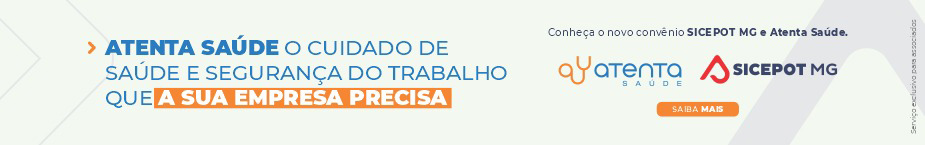 